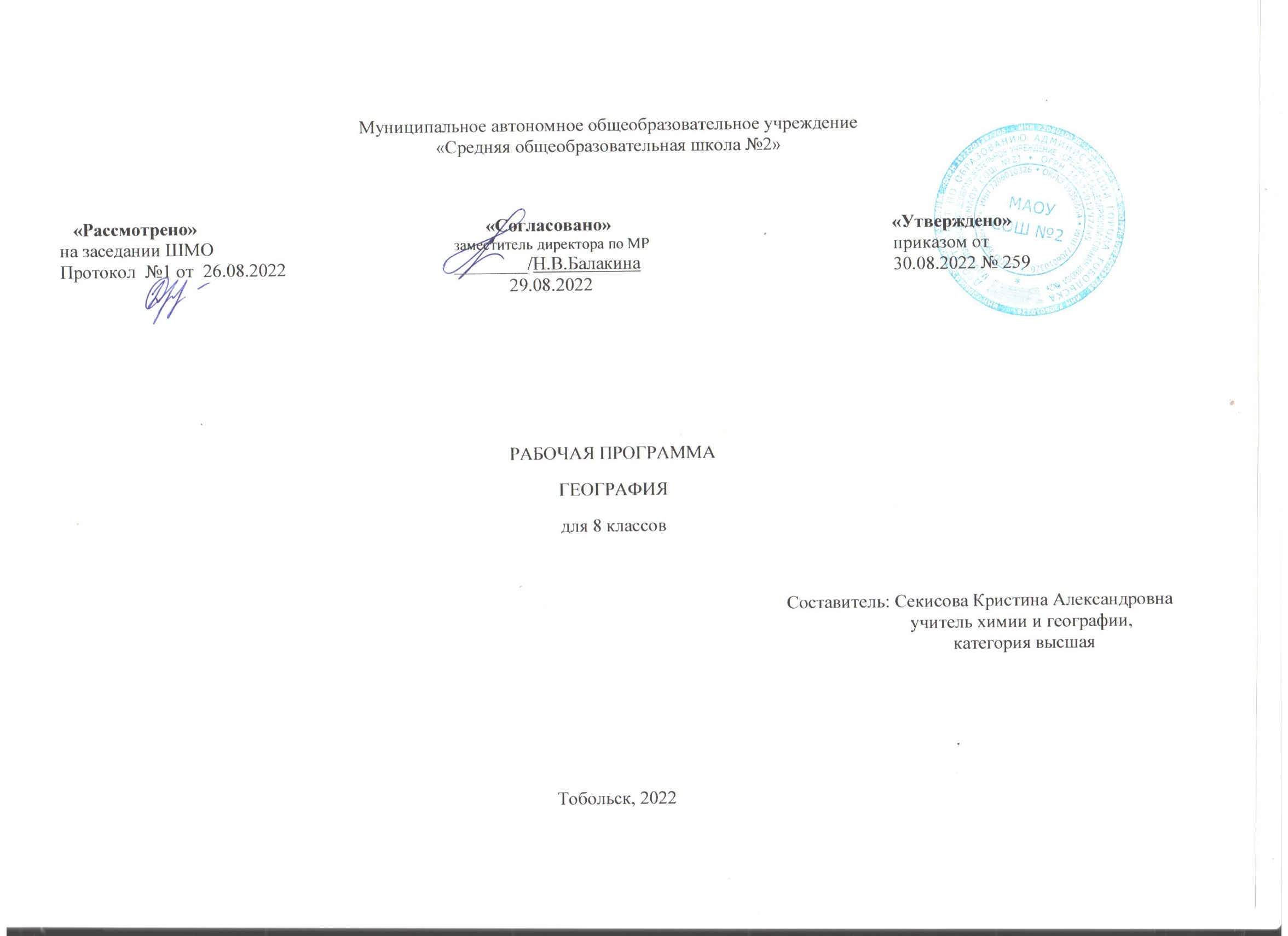 Данная рабочая программа составлена на основе Примерной программы основного общего образования по географии«География Земли»(6-8 классы), опубликованной в сборнике нормативных документов «География. Федеральный компонент государственного стандарта» М. Дрофа.2010г.  Рассчитана на   68 часов в год, количество часов в неделю – 2 часаПланируемые результаты освоения учебного предметаЛичностные результаты:1) воспитание российской гражданской идентичности: патриотизм, уважение к Отечеству, прошлое и настоящее многонационального народа России; осознание своей этнической принадлежности, знание истории, языка, культуры своего народа, своего края, основ культурного наследия народов России и человечества; усвоение гуманистических, демократических и традиционных ценностей многонационального российского общества; воспитание чувства ответственности и долга перед Родиной;2) формирование ответственного отношения к учению, готовности и способности обучающихся к саморазвитию и самообразованию на основе мотивации к обучению и познанию, осознанному выбору и построению дальнейшей индивидуальной траектории образования на базе ориентировки в мире профессий и профессиональных предпочтений, с учетом устойчивых познавательных интересов, а также на основе формирования уважительного отношения к труду, развития опыта участия в социально значимом труде;3) формирование целостного мировоззрения, соответствующего современному уровню развития науки и общественной практики, учитывающего социальное, культурное, языковое, духовное многообразие современного мира;4) формирование осознанного, уважительного и доброжелательного отношения к другому человеку, его мнению, мировоззрению, культуре, языку, вере, гражданской позиции, к истории, культуре, религии, традициям, языкам, ценностям народов России и народов мира; готовности и способности вести диалог с другими людьми и достигать в нем взаимопонимания;5) освоение социальных норм, правил поведения, ролей и форм социальной жизни в группах и сообществах, включая взрослые и социальные сообщества; участие в школьном самоуправлении и общественной жизни в пределах возрастных компетенций с учетом региональных, этнокультурных, социальных и экономических особенностей;6) развитие морального сознания и компетентности в решении моральных проблем на основе личностного выбора, формирование нравственных чувств и нравственного поведения, осознанного и ответственного отношения к собственным поступкам;7) формирование коммуникативной компетентности в общении и сотрудничестве со сверстниками, детьми старшего и младшего возраста, взрослыми в процессе образовательной, общественно полезной, учебно-исследовательской, творческой и других видов деятельности;8) формирование ценности здорового и безопасного образа жизни; усвоение правил индивидуального и коллективного безопасного поведения в чрезвычайных ситуациях, угрожающих жизни и здоровью людей, правил поведения на транспорте и на дорогах;9) формирование основ экологической культуры соответствующей современному уровню экологического мышления, развитие опыта экологически ориентированной рефлексивно-оценочной и практической деятельности в жизненных ситуациях;10) осознание значения семьи в жизни человека и общества, принятие ценности семейной жизни, уважительное и заботливое отношение к членам своей семьи;11) развитие эстетического сознания через освоение художественного наследия народов России и мира, творческой деятельности эстетического характера.Метапредметные результаты:1) умение самостоятельно определять цели своего обучения, ставить и формулировать для себя новые задачи в учебе и познавательной деятельности, развивать мотивы и интересы своей познавательной деятельности;2) умение самостоятельно планировать пути достижения целей, в том числе альтернативные, осознанно выбирать наиболее эффективные способы решения учебных и познавательных задач;3) умение соотносить свои действия с планируемыми результатами, осуществлять контроль своей деятельности в процессе достижения результата, определять способы действий в рамках предложенных условий и требований, корректировать свои действия в соответствии с изменяющейся ситуацией;4) умение оценивать правильность выполнения учебной задачи, собственные возможности ее решения;5) владение основами самоконтроля, самооценки, принятия решений и осуществления осознанного выбора в учебной и познавательной деятельности;6) умение определять понятия, создавать обобщения, устанавливать аналогии, классифицировать, самостоятельно выбирать основания и критерии для классификации, устанавливать причинно-следственные связи, строить логическое рассуждение, умозаключение (индуктивное, дедуктивное и по аналогии) и делать выводы;7) умение создавать, применять и преобразовывать знаки и символы, модели и схемы для решения учебных и познавательных задач;8) смысловое чтение;9) умение организовывать учебное сотрудничество и совместную деятельность с учителем и сверстниками; работать индивидуально и в группе; находить общее решение и разрешать конфликты на основе согласования позиций и учета интересов; формулировать, аргументировать и отстаивать свое мнение;10) умение осознанно использовать речевые средства в соответствии с задачей коммуникации для выражения своих чувств, мыслей и потребностей; планирования и регуляции своей деятельности; владение устной и письменной речью, монологической контекстной речью;11) формирование и развитие компетентности в области использования информационно-коммуникационных технологий (далее - ИКТ компетенции); развитие мотивации к овладению культурой активного пользования словарями и другими поисковыми системами;12) формирование и развитие экологического мышления, умение применять его в познавательной, коммуникативной, социальной практике и профессиональной ориентации.Предметными результатами освоения географии в 8 классе являются:1) формирование представлений о географиии, её роли в освоении планеты человеком, о географических знаниях как компоненте научной картины мира, их необходимости для решения современных практических задач  человечества и своей страны, в том числе задачи охраны окружающей среды и рационального природопользования;2) формирование первичных компетенций использования территориального подхода как основы географического мышления для осознания своего места в целостном, многообразном и быстро изменяющемся мире и адекватной ориентации в нём;3) формирование представлений и основополагающих теоретических знаний о целостности и неоднородности Земли как планеты людей в пространстве и во времени, основных этапах её географического освоения,  особенностях природы, жизни, культуры и хозяйственной деятельности людей, экологических проблемах на разных материках и в отдельных странах;4) овладение элементарными практическими умениями использования приборов и инструментов для определения количественных и качественных характеристик компонентов географической среды, в том числе её экологических параметров;5) овладение основами картографической грамотности и использования географической карты как одного из языков международного общения;6) овладение основными навыками нахождения, использования и презентации географической информации;7) формирование умений и навыков использования разнообразных географических знаний в повседневной жизни для объяснения и оценки явлений и процессов, самостоятельного оценивания уровня  безопасности окружающей среды, адаптации к условиям территории проживания, соблюдения мер безопасности в случае природных стихийных бедствий и техногенных катастроф;8) формирование  представлений об особенностях деятельности людей ведущей к возникновению и развитию или решению экологических проблем на различных территориях и акваториях, умений и навыков безопасного и экологически целесообразного поведения в окружающей среде.Учащийся научится:выбирать источники географической информации (картографические, статистические, текстовые, видео- и фотоизображения, компьютерные базы данных), адекватные решаемым задачам; ориентироваться в источниках географической информации (картографические, статистические, текстовые, видео- и фотоизображения, компьютерные базы данных): находить и извлекать необходимую информацию; определять и сравнивать качественные и количественные показатели, характеризующие географические объекты, процессы и явления, их положение в пространстве по географическим картам разного содержания и другим источникам; выявлять недостающую, взаимодополняющую и/или противоречивую географическую информацию, представленную в одном или нескольких источниках;представлять в различных формах (в виде карты, таблицы, графика, географического описания) географическую информацию, необходимую для решения учебных и практико-ориентированных задач;использовать различные источники географической информации (картографические, статистические, текстовые, видео- и фотоизображения, компьютерные базы данных) для решения различных учебных и практико-ориентированных задач: выявление географических зависимостей и закономерностей на основе результатов наблюдений, на основе анализа, обобщения и интерпретации географической информации объяснение географических явлений и процессов (их свойств, условий протекания и географических различий); расчет количественных показателей, характеризующих географические объекты, явления и процессы; составление простейших географических прогнозов; принятие решений, основанных на сопоставлении, сравнении и/или оценке географической информации;проводить с помощью приборов измерения температуры, влажности воздуха, атмосферного давления, силы и направления ветра, абсолютной и относительной высоты, направления и скорости течения водных потоков;различать изученные географические объекты, процессы и явления, сравнивать географические объекты, процессы и явления на основе известных характерных свойств и проводить их простейшую классификацию;использовать знания о географических законах и закономерностях, о взаимосвязях между изученными географическими объектами, процессами и явлениями для объяснения их свойств, условий протекания и различий;оценивать характер взаимодействия деятельности человека и компонентов природы в разных географических условиях с точки зрения концепции устойчивого развития;различать (распознавать, приводить примеры) изученные демографические процессы и явления, характеризующие динамику численности населения Земли и отдельных регионов и стран;использовать знания о населении и взаимосвязях между изученными демографическими процессами и явлениями для решения различных учебных и практико-ориентированных задач;описывать по карте положение и взаиморасположение географических объектов; различать географические процессы и явления, определяющие особенности природы и населения материков и океанов, отдельных регионов и стран;устанавливать черты сходства и различия особенностей природы и населения, материальной и духовной культуры регионов и отдельных стран; адаптации человека к разным природным условиям;объяснять особенности компонентов природы отдельных территорий; приводить примеры взаимодействия природы и общества в пределах отдельных территорий;использовать знания о мировом, зональном, летнем и зимнем времени для решения практико-ориентированных задач по определению различий в поясном времени территорий в контексте  реальной жизни;уметь ориентироваться при помощи компаса, определять стороны горизонта, использовать компас для определения азимута; описывать погоду своей местности; объяснять расовые отличия разных народов мира;давать характеристику рельефа своей местности; уметь выделять в записках путешественников географические особенности территорииприводить примеры современных видов связи, применять  современные виды связи для решения  учебных и практических задач по географии;Учащийся получит возможность научиться:создавать простейшие географические карты различного содержания;моделировать географические объекты и явления;работать с записками, отчетами, дневниками путешественников как источниками географической информации;подготавливать сообщения (презентации) о выдающихся путешественниках, о современных исследованиях Земли;ориентироваться на местности: в мегаполисе и в природе;использовать знания о географических явлениях в повседневной жизни для сохранения здоровья и соблюдения норм экологического поведения в быту и окружающей среде;приводить примеры, показывающие роль географической науки в решении социально-экономических и геоэкологических проблем человечества; примеры практического использования географических знаний в различных областях деятельности;воспринимать и критически оценивать информацию географического содержания в научно-популярной литературе и средствах массовой информации;составлять описание природного комплекса;выдвигать гипотезы о связях и закономерностях событий, процессов, объектов, происходящих в географической оболочке;сопоставлять существующие в науке точки зрения о причинах происходящих глобальных изменений климата;оценивать положительные и негативные последствия глобальных изменений климата для отдельных регионов и стран;объяснять закономерности размещения населения и хозяйства отдельных территорий в связи с природными и социально-экономическими факторами;оценивать возможные в будущем изменения географического положения России, обусловленные мировыми геодемографическими, геополитическими и геоэкономическими изменениями, а также развитием глобальной коммуникационной системы;давать оценку и приводить примеры изменения значения границ во времени, оценивать границы с точки зрения их доступности;делать прогнозы трансформации географических систем и комплексов в результате изменения их компонентов;наносить на контурные карты основные формы рельефа;давать характеристику климата своей области (края, республики);показывать на карте артезианские бассейны и области распространения многолетней мерзлоты;Содержание учебного предметаОсобенности географического положения России. Территория и акватория, морские и сухопутные границы, воздушное пространство, недра, континентальный шельф и экономическая зона Российской Федерации. История освоения и изучения территории России. Часовые пояса. Анализ карт административно-территориального и политико-административного деления страны. Природа России. Природные условия и ресурсы. Природный и экологический потенциал России. Особенности геологического строения и распространения крупных форм рельефа. Типы климатов, факторы их формирования, климатические пояса. Климат и хозяйственная деятельность людей. Многолетняя мерзлота. Внутренние воды и водные ресурсы, особенности их размещения на территории страны. Природно-хозяйственные различия морей России. Почвы и почвенные ресурсы, размещение основных типов почв. Меры по сохранению плодородия почв. Стихийные природные явления на территории страны. Растительный и животный мир России. Природные зоны. Высотная поясность. Особо охраняемые природные территории. Выявление: зависимости между тектоническим строением, рельефом и размещением основных групп полезных ископаемых; зависимости между режимом, характером течения рек, рельефом и климатом; способов адаптации человека к разнообразным климатическим условиям. Анализ физической карты и карт компонентов природы. Население России. Человеческий потенциал страны. Численность, размещение, естественное движение населения. Направления и типы миграции. Половой и возрастной состав населения. Народы и основные религии России. Особенности расселения; городское и сельское население. Основная полоса расселения. Роль крупнейших городов в жизни страны. Выявление территориальных аспектов межнациональных отношений. Анализ карт населения России. Определение основных показателей, характеризующих население страны и ее отдельных территорий. Хозяйство России. Особенности отраслевой и территориальной структуры хозяйства России. Природно-ресурсный потенциал и важнейшие территориальные сочетания природных ресурсов. Производственный потенциал: география отраслей хозяйства, географические проблемы и перспективы развития. Анализ экономических карт России для определения типов территориальной структуры хозяйства. Группировка отраслей по различным показателям.Природно-хозяйственное районирование России. Различия территории по условиям и степени хозяйственного освоения: зона Севера и основная зона. Географические особенности отдельных районов и регионов: Север и Северо-Запад, Центральная Россия, Поволжье, Юг Европейской части страны, Урал, Сибирь и Дальний Восток. Географическое положение регионов, их природный, человеческий и хозяйственный потенциал. Определение влияния особенностей природы на жизнь и хозяйственную деятельность людей. Оценка экологической ситуации в разных регионах России. Россия в современном мире. Место России среди стран мира. Характеристика экономических, политических и культурных связей России. Объекты мирового природного и культурного наследия в России. География своей республики (края, области). Определение географического положения территории, основных этапов ее освоения. Этапы заселения, формирования культуры народов, современного хозяйства. Характеристика внутренних различий районов и городов. Достопримечательности. топонимика. Оценка природных ресурсов и их использования. Наблюдение за природными компонентами, географическими объектами, процессами и явлениями своей местности, их описание.Тематическое планирование с указанием количества часов, отводимых на освоение каждой темы№ п/пНаименование разделаКоличество часовПрактические работыКонтрольные работы     1Пространства России 520    2Природа и человек 4130    3Население России2200Всего 6850№ урока                                   Раздел, тема урокаКоличество часовРеализация воспитательного потенциала урока датаПространство России (5 часов)Пространство России (5 часов)Пространство России (5 часов)Пространство России (5 часов)2.091.Вводный инструктаж по ТБ и ППБ на уроках географии. Россия на карте мира1Формирование умения работать с различными видами информации, самостоятельно планировать и осуществлять индивидуальную и коллективную информационную деятельность, представлять и оценивать ее результаты. Воспитание ответственного и избирательного отношения к информации, формирование умения работать с различными видами информации, самостоятельно планировать и осуществлять индивидуальную и коллективную информационную деятельность, представлять и оценивать ее результаты, развивать трудовые навыки и воспитывать любовь к труду и уважение к людям труда. Формирование основ научного мировоззрения: формирование представлений об информации как одном из трех основополагающих понятий науки (веществе, энергии, информации), на основе которых строится современная картина мира6.092.Практическая работа 1"Обозначение на контурной карте границ России, соседних  государств,  крайних точек, морей омывающих Россию" 1Формирование умения работать с различными видами информации, самостоятельно планировать и осуществлять индивидуальную и коллективную информационную деятельность, представлять и оценивать ее результаты. Воспитание ответственного и избирательного отношения к информации, формирование умения работать с различными видами информации, самостоятельно планировать и осуществлять индивидуальную и коллективную информационную деятельность, представлять и оценивать ее результаты, развивать трудовые навыки и воспитывать любовь к труду и уважение к людям труда. Формирование основ научного мировоззрения: формирование представлений об информации как одном из трех основополагающих понятий науки (веществе, энергии, информации), на основе которых строится современная картина мира7.093.Россия на карте часовых поясов. Практическая работа 2 " Решение задач на определение поясного времени"1Формирование умения работать с различными видами информации, самостоятельно планировать и осуществлять индивидуальную и коллективную информационную деятельность, представлять и оценивать ее результаты. Воспитание ответственного и избирательного отношения к информации, формирование умения работать с различными видами информации, самостоятельно планировать и осуществлять индивидуальную и коллективную информационную деятельность, представлять и оценивать ее результаты, развивать трудовые навыки и воспитывать любовь к труду и уважение к людям труда. Формирование основ научного мировоззрения: формирование представлений об информации как одном из трех основополагающих понятий науки (веществе, энергии, информации), на основе которых строится современная картина мира12.094.Формирование территории  России1Формирование умения работать с различными видами информации, самостоятельно планировать и осуществлять индивидуальную и коллективную информационную деятельность, представлять и оценивать ее результаты. Воспитание ответственного и избирательного отношения к информации, формирование умения работать с различными видами информации, самостоятельно планировать и осуществлять индивидуальную и коллективную информационную деятельность, представлять и оценивать ее результаты, развивать трудовые навыки и воспитывать любовь к труду и уважение к людям труда. Формирование основ научного мировоззрения: формирование представлений об информации как одном из трех основополагающих понятий науки (веществе, энергии, информации), на основе которых строится современная картина мира13.095.Географическое изучение территории России1Формирование умения работать с различными видами информации, самостоятельно планировать и осуществлять индивидуальную и коллективную информационную деятельность, представлять и оценивать ее результаты. Воспитание ответственного и избирательного отношения к информации, формирование умения работать с различными видами информации, самостоятельно планировать и осуществлять индивидуальную и коллективную информационную деятельность, представлять и оценивать ее результаты, развивать трудовые навыки и воспитывать любовь к труду и уважение к людям труда. Формирование основ научного мировоззрения: формирование представлений об информации как одном из трех основополагающих понятий науки (веществе, энергии, информации), на основе которых строится современная картина мира19.09Природа и человек (41 час)Природа и человек (41 час)Природа и человек (41 час)Природа и человек (41 час)6.Строение земной коры (литосферы) на территории России1Развитие алгоритмического мышления. Формирование таких черт личности, как: общее умственное развитие учащихся, развитие их мышления и творческих способностей, формирование общеучебных и общекультурных навыков работы с информацией. Формирование умений использования методов и средств информации: моделирования, формализации и структурирования информации; эксперимента при исследовании различных объектов, явлений и процессов. Овладение навыками постановки задачи при полной и неполной имеющейся информации. Формирование умения планирования деятельности. Контроль, анализ, самоанализ результатов деятельности. Коррекция деятельности: внесение необходимых дополнений и корректив в план действий. Умение выбирать источники информации, необходимые для решения поставленных задач.20.097.Важнейшие особенности рельефа России. Практическая работа 3 "Описание формы рельефа"1Развитие алгоритмического мышления. Формирование таких черт личности, как: общее умственное развитие учащихся, развитие их мышления и творческих способностей, формирование общеучебных и общекультурных навыков работы с информацией. Формирование умений использования методов и средств информации: моделирования, формализации и структурирования информации; эксперимента при исследовании различных объектов, явлений и процессов. Овладение навыками постановки задачи при полной и неполной имеющейся информации. Формирование умения планирования деятельности. Контроль, анализ, самоанализ результатов деятельности. Коррекция деятельности: внесение необходимых дополнений и корректив в план действий. Умение выбирать источники информации, необходимые для решения поставленных задач.26.098.Современное развитие рельефа1Развитие алгоритмического мышления. Формирование таких черт личности, как: общее умственное развитие учащихся, развитие их мышления и творческих способностей, формирование общеучебных и общекультурных навыков работы с информацией. Формирование умений использования методов и средств информации: моделирования, формализации и структурирования информации; эксперимента при исследовании различных объектов, явлений и процессов. Овладение навыками постановки задачи при полной и неполной имеющейся информации. Формирование умения планирования деятельности. Контроль, анализ, самоанализ результатов деятельности. Коррекция деятельности: внесение необходимых дополнений и корректив в план действий. Умение выбирать источники информации, необходимые для решения поставленных задач.27.099.Использование недр1Развитие алгоритмического мышления. Формирование таких черт личности, как: общее умственное развитие учащихся, развитие их мышления и творческих способностей, формирование общеучебных и общекультурных навыков работы с информацией. Формирование умений использования методов и средств информации: моделирования, формализации и структурирования информации; эксперимента при исследовании различных объектов, явлений и процессов. Овладение навыками постановки задачи при полной и неполной имеющейся информации. Формирование умения планирования деятельности. Контроль, анализ, самоанализ результатов деятельности. Коррекция деятельности: внесение необходимых дополнений и корректив в план действий. Умение выбирать источники информации, необходимые для решения поставленных задач.03.1010.Обобщение по теме «Литосфера»1Развитие алгоритмического мышления. Формирование таких черт личности, как: общее умственное развитие учащихся, развитие их мышления и творческих способностей, формирование общеучебных и общекультурных навыков работы с информацией. Формирование умений использования методов и средств информации: моделирования, формализации и структурирования информации; эксперимента при исследовании различных объектов, явлений и процессов. Овладение навыками постановки задачи при полной и неполной имеющейся информации. Формирование умения планирования деятельности. Контроль, анализ, самоанализ результатов деятельности. Коррекция деятельности: внесение необходимых дополнений и корректив в план действий. Умение выбирать источники информации, необходимые для решения поставленных задач.04.1011.Общая характеристика климата России1Развитие алгоритмического мышления. Формирование таких черт личности, как: общее умственное развитие учащихся, развитие их мышления и творческих способностей, формирование общеучебных и общекультурных навыков работы с информацией. Формирование умений использования методов и средств информации: моделирования, формализации и структурирования информации; эксперимента при исследовании различных объектов, явлений и процессов. Овладение навыками постановки задачи при полной и неполной имеющейся информации. Формирование умения планирования деятельности. Контроль, анализ, самоанализ результатов деятельности. Коррекция деятельности: внесение необходимых дополнений и корректив в план действий. Умение выбирать источники информации, необходимые для решения поставленных задач.10.1012Закономерности циркуляции воздушных масс. Атмосферные фронты, циклоны и антициклоны1Развитие алгоритмического мышления. Формирование таких черт личности, как: общее умственное развитие учащихся, развитие их мышления и творческих способностей, формирование общеучебных и общекультурных навыков работы с информацией. Формирование умений использования методов и средств информации: моделирования, формализации и структурирования информации; эксперимента при исследовании различных объектов, явлений и процессов. Овладение навыками постановки задачи при полной и неполной имеющейся информации. Формирование умения планирования деятельности. Контроль, анализ, самоанализ результатов деятельности. Коррекция деятельности: внесение необходимых дополнений и корректив в план действий. Умение выбирать источники информации, необходимые для решения поставленных задач.11.1013.Распределение температур и осадков1Развитие алгоритмического мышления. Формирование таких черт личности, как: общее умственное развитие учащихся, развитие их мышления и творческих способностей, формирование общеучебных и общекультурных навыков работы с информацией. Формирование умений использования методов и средств информации: моделирования, формализации и структурирования информации; эксперимента при исследовании различных объектов, явлений и процессов. Овладение навыками постановки задачи при полной и неполной имеющейся информации. Формирование умения планирования деятельности. Контроль, анализ, самоанализ результатов деятельности. Коррекция деятельности: внесение необходимых дополнений и корректив в план действий. Умение выбирать источники информации, необходимые для решения поставленных задач.17.1014.Типы климата нашей страны1Развитие алгоритмического мышления. Формирование таких черт личности, как: общее умственное развитие учащихся, развитие их мышления и творческих способностей, формирование общеучебных и общекультурных навыков работы с информацией. Формирование умений использования методов и средств информации: моделирования, формализации и структурирования информации; эксперимента при исследовании различных объектов, явлений и процессов. Овладение навыками постановки задачи при полной и неполной имеющейся информации. Формирование умения планирования деятельности. Контроль, анализ, самоанализ результатов деятельности. Коррекция деятельности: внесение необходимых дополнений и корректив в план действий. Умение выбирать источники информации, необходимые для решения поставленных задач.18.1015.Климат и человек. Практическая работа 4 " Характеристика климатических поясов и областей.1Развитие алгоритмического мышления. Формирование таких черт личности, как: общее умственное развитие учащихся, развитие их мышления и творческих способностей, формирование общеучебных и общекультурных навыков работы с информацией. Формирование умений использования методов и средств информации: моделирования, формализации и структурирования информации; эксперимента при исследовании различных объектов, явлений и процессов. Овладение навыками постановки задачи при полной и неполной имеющейся информации. Формирование умения планирования деятельности. Контроль, анализ, самоанализ результатов деятельности. Коррекция деятельности: внесение необходимых дополнений и корректив в план действий. Умение выбирать источники информации, необходимые для решения поставленных задач.24.1016. Анализ агроклиматических ресурсов своей местности1Развитие алгоритмического мышления. Формирование таких черт личности, как: общее умственное развитие учащихся, развитие их мышления и творческих способностей, формирование общеучебных и общекультурных навыков работы с информацией. Формирование умений использования методов и средств информации: моделирования, формализации и структурирования информации; эксперимента при исследовании различных объектов, явлений и процессов. Овладение навыками постановки задачи при полной и неполной имеющейся информации. Формирование умения планирования деятельности. Контроль, анализ, самоанализ результатов деятельности. Коррекция деятельности: внесение необходимых дополнений и корректив в план действий. Умение выбирать источники информации, необходимые для решения поставленных задач.25.1017.Реки. Главные речные системы, водоразделы, бассейны1Развитие алгоритмического мышления. Формирование таких черт личности, как: общее умственное развитие учащихся, развитие их мышления и творческих способностей, формирование общеучебных и общекультурных навыков работы с информацией. Формирование умений использования методов и средств информации: моделирования, формализации и структурирования информации; эксперимента при исследовании различных объектов, явлений и процессов. Овладение навыками постановки задачи при полной и неполной имеющейся информации. Формирование умения планирования деятельности. Контроль, анализ, самоанализ результатов деятельности. Коррекция деятельности: внесение необходимых дополнений и корректив в план действий. Умение выбирать источники информации, необходимые для решения поставленных задач.07.1118. Речная кругосветка. Практическая работа 5 "Определение по картам и статистическим материалам особенностей питания, режима, годового стока, уклона и падения рек, возможностей их хозяйственного использования"1Развитие алгоритмического мышления. Формирование таких черт личности, как: общее умственное развитие учащихся, развитие их мышления и творческих способностей, формирование общеучебных и общекультурных навыков работы с информацией. Формирование умений использования методов и средств информации: моделирования, формализации и структурирования информации; эксперимента при исследовании различных объектов, явлений и процессов. Овладение навыками постановки задачи при полной и неполной имеющейся информации. Формирование умения планирования деятельности. Контроль, анализ, самоанализ результатов деятельности. Коррекция деятельности: внесение необходимых дополнений и корректив в план действий. Умение выбирать источники информации, необходимые для решения поставленных задач.08.1119.Озера, подземные воды, болота, многолетняя мерзлота и ледники1Развитие алгоритмического мышления. Формирование таких черт личности, как: общее умственное развитие учащихся, развитие их мышления и творческих способностей, формирование общеучебных и общекультурных навыков работы с информацией. Формирование умений использования методов и средств информации: моделирования, формализации и структурирования информации; эксперимента при исследовании различных объектов, явлений и процессов. Овладение навыками постановки задачи при полной и неполной имеющейся информации. Формирование умения планирования деятельности. Контроль, анализ, самоанализ результатов деятельности. Коррекция деятельности: внесение необходимых дополнений и корректив в план действий. Умение выбирать источники информации, необходимые для решения поставленных задач.14.1120.Человек и вода1Развитие алгоритмического мышления. Формирование таких черт личности, как: общее умственное развитие учащихся, развитие их мышления и творческих способностей, формирование общеучебных и общекультурных навыков работы с информацией. Формирование умений использования методов и средств информации: моделирования, формализации и структурирования информации; эксперимента при исследовании различных объектов, явлений и процессов. Овладение навыками постановки задачи при полной и неполной имеющейся информации. Формирование умения планирования деятельности. Контроль, анализ, самоанализ результатов деятельности. Коррекция деятельности: внесение необходимых дополнений и корректив в план действий. Умение выбирать источники информации, необходимые для решения поставленных задач.15.1121Обобщение по теме «Богатство внутренних вод России»1Развитие алгоритмического мышления. Формирование таких черт личности, как: общее умственное развитие учащихся, развитие их мышления и творческих способностей, формирование общеучебных и общекультурных навыков работы с информацией. Формирование умений использования методов и средств информации: моделирования, формализации и структурирования информации; эксперимента при исследовании различных объектов, явлений и процессов. Овладение навыками постановки задачи при полной и неполной имеющейся информации. Формирование умения планирования деятельности. Контроль, анализ, самоанализ результатов деятельности. Коррекция деятельности: внесение необходимых дополнений и корректив в план действий. Умение выбирать источники информации, необходимые для решения поставленных задач.21.1122.Почвы – «особое природное тело»1Развитие алгоритмического мышления. Формирование таких черт личности, как: общее умственное развитие учащихся, развитие их мышления и творческих способностей, формирование общеучебных и общекультурных навыков работы с информацией. Формирование умений использования методов и средств информации: моделирования, формализации и структурирования информации; эксперимента при исследовании различных объектов, явлений и процессов. Овладение навыками постановки задачи при полной и неполной имеющейся информации. Формирование умения планирования деятельности. Контроль, анализ, самоанализ результатов деятельности. Коррекция деятельности: внесение необходимых дополнений и корректив в план действий. Умение выбирать источники информации, необходимые для решения поставленных задач.22.1123.География почв России1Развитие алгоритмического мышления. Формирование таких черт личности, как: общее умственное развитие учащихся, развитие их мышления и творческих способностей, формирование общеучебных и общекультурных навыков работы с информацией. Формирование умений использования методов и средств информации: моделирования, формализации и структурирования информации; эксперимента при исследовании различных объектов, явлений и процессов. Овладение навыками постановки задачи при полной и неполной имеющейся информации. Формирование умения планирования деятельности. Контроль, анализ, самоанализ результатов деятельности. Коррекция деятельности: внесение необходимых дополнений и корректив в план действий. Умение выбирать источники информации, необходимые для решения поставленных задач.28.1124.Почвы и урожай1Развитие алгоритмического мышления. Формирование таких черт личности, как: общее умственное развитие учащихся, развитие их мышления и творческих способностей, формирование общеучебных и общекультурных навыков работы с информацией. Формирование умений использования методов и средств информации: моделирования, формализации и структурирования информации; эксперимента при исследовании различных объектов, явлений и процессов. Овладение навыками постановки задачи при полной и неполной имеющейся информации. Формирование умения планирования деятельности. Контроль, анализ, самоанализ результатов деятельности. Коррекция деятельности: внесение необходимых дополнений и корректив в план действий. Умение выбирать источники информации, необходимые для решения поставленных задач.29.1125.Рациональное использование и охрана  почв1Развитие алгоритмического мышления. Формирование таких черт личности, как: общее умственное развитие учащихся, развитие их мышления и творческих способностей, формирование общеучебных и общекультурных навыков работы с информацией. Формирование умений использования методов и средств информации: моделирования, формализации и структурирования информации; эксперимента при исследовании различных объектов, явлений и процессов. Овладение навыками постановки задачи при полной и неполной имеющейся информации. Формирование умения планирования деятельности. Контроль, анализ, самоанализ результатов деятельности. Коррекция деятельности: внесение необходимых дополнений и корректив в план действий. Умение выбирать источники информации, необходимые для решения поставленных задач.05.1226.Обобщающий урок по теме «Почвы – национальное достояние России»1Развитие алгоритмического мышления. Формирование таких черт личности, как: общее умственное развитие учащихся, развитие их мышления и творческих способностей, формирование общеучебных и общекультурных навыков работы с информацией. Формирование умений использования методов и средств информации: моделирования, формализации и структурирования информации; эксперимента при исследовании различных объектов, явлений и процессов. Овладение навыками постановки задачи при полной и неполной имеющейся информации. Формирование умения планирования деятельности. Контроль, анализ, самоанализ результатов деятельности. Коррекция деятельности: внесение необходимых дополнений и корректив в план действий. Умение выбирать источники информации, необходимые для решения поставленных задач.06.1227.Понятие о природном территориальном комплексе1Развитие алгоритмического мышления. Формирование таких черт личности, как: общее умственное развитие учащихся, развитие их мышления и творческих способностей, формирование общеучебных и общекультурных навыков работы с информацией. Формирование умений использования методов и средств информации: моделирования, формализации и структурирования информации; эксперимента при исследовании различных объектов, явлений и процессов. Овладение навыками постановки задачи при полной и неполной имеющейся информации. Формирование умения планирования деятельности. Контроль, анализ, самоанализ результатов деятельности. Коррекция деятельности: внесение необходимых дополнений и корректив в план действий. Умение выбирать источники информации, необходимые для решения поставленных задач.12.1228.Свойства природных территориальных комплексов1Развитие алгоритмического мышления. Формирование таких черт личности, как: общее умственное развитие учащихся, развитие их мышления и творческих способностей, формирование общеучебных и общекультурных навыков работы с информацией. Формирование умений использования методов и средств информации: моделирования, формализации и структурирования информации; эксперимента при исследовании различных объектов, явлений и процессов. Овладение навыками постановки задачи при полной и неполной имеющейся информации. Формирование умения планирования деятельности. Контроль, анализ, самоанализ результатов деятельности. Коррекция деятельности: внесение необходимых дополнений и корректив в план действий. Умение выбирать источники информации, необходимые для решения поставленных задач.13.1229.Природно-территориальные комплексы Тюменской области.1Развитие алгоритмического мышления. Формирование таких черт личности, как: общее умственное развитие учащихся, развитие их мышления и творческих способностей, формирование общеучебных и общекультурных навыков работы с информацией. Формирование умений использования методов и средств информации: моделирования, формализации и структурирования информации; эксперимента при исследовании различных объектов, явлений и процессов. Овладение навыками постановки задачи при полной и неполной имеющейся информации. Формирование умения планирования деятельности. Контроль, анализ, самоанализ результатов деятельности. Коррекция деятельности: внесение необходимых дополнений и корректив в план действий. Умение выбирать источники информации, необходимые для решения поставленных задач.19.1230.Человек и ландшафт1Развитие алгоритмического мышления. Формирование таких черт личности, как: общее умственное развитие учащихся, развитие их мышления и творческих способностей, формирование общеучебных и общекультурных навыков работы с информацией. Формирование умений использования методов и средств информации: моделирования, формализации и структурирования информации; эксперимента при исследовании различных объектов, явлений и процессов. Овладение навыками постановки задачи при полной и неполной имеющейся информации. Формирование умения планирования деятельности. Контроль, анализ, самоанализ результатов деятельности. Коррекция деятельности: внесение необходимых дополнений и корректив в план действий. Умение выбирать источники информации, необходимые для решения поставленных задач.20.1231.Обобщение по теме «В природе все взаимосвязано»1Развитие алгоритмического мышления. Формирование таких черт личности, как: общее умственное развитие учащихся, развитие их мышления и творческих способностей, формирование общеучебных и общекультурных навыков работы с информацией. Формирование умений использования методов и средств информации: моделирования, формализации и структурирования информации; эксперимента при исследовании различных объектов, явлений и процессов. Овладение навыками постановки задачи при полной и неполной имеющейся информации. Формирование умения планирования деятельности. Контроль, анализ, самоанализ результатов деятельности. Коррекция деятельности: внесение необходимых дополнений и корректив в план действий. Умение выбирать источники информации, необходимые для решения поставленных задач.26.1232.Учение о природных зонах1Развитие алгоритмического мышления. Формирование таких черт личности, как: общее умственное развитие учащихся, развитие их мышления и творческих способностей, формирование общеучебных и общекультурных навыков работы с информацией. Формирование умений использования методов и средств информации: моделирования, формализации и структурирования информации; эксперимента при исследовании различных объектов, явлений и процессов. Овладение навыками постановки задачи при полной и неполной имеющейся информации. Формирование умения планирования деятельности. Контроль, анализ, самоанализ результатов деятельности. Коррекция деятельности: внесение необходимых дополнений и корректив в план действий. Умение выбирать источники информации, необходимые для решения поставленных задач.27.1233.«Безмолвная» Арктика1Развитие алгоритмического мышления. Формирование таких черт личности, как: общее умственное развитие учащихся, развитие их мышления и творческих способностей, формирование общеучебных и общекультурных навыков работы с информацией. Формирование умений использования методов и средств информации: моделирования, формализации и структурирования информации; эксперимента при исследовании различных объектов, явлений и процессов. Овладение навыками постановки задачи при полной и неполной имеющейся информации. Формирование умения планирования деятельности. Контроль, анализ, самоанализ результатов деятельности. Коррекция деятельности: внесение необходимых дополнений и корректив в план действий. Умение выбирать источники информации, необходимые для решения поставленных задач.16.0134.«Чуткая» Субарктика1Развитие алгоритмического мышления. Формирование таких черт личности, как: общее умственное развитие учащихся, развитие их мышления и творческих способностей, формирование общеучебных и общекультурных навыков работы с информацией. Формирование умений использования методов и средств информации: моделирования, формализации и структурирования информации; эксперимента при исследовании различных объектов, явлений и процессов. Овладение навыками постановки задачи при полной и неполной имеющейся информации. Формирование умения планирования деятельности. Контроль, анализ, самоанализ результатов деятельности. Коррекция деятельности: внесение необходимых дополнений и корректив в план действий. Умение выбирать источники информации, необходимые для решения поставленных задач.17.0135.Таежная зона1Развитие алгоритмического мышления. Формирование таких черт личности, как: общее умственное развитие учащихся, развитие их мышления и творческих способностей, формирование общеучебных и общекультурных навыков работы с информацией. Формирование умений использования методов и средств информации: моделирования, формализации и структурирования информации; эксперимента при исследовании различных объектов, явлений и процессов. Овладение навыками постановки задачи при полной и неполной имеющейся информации. Формирование умения планирования деятельности. Контроль, анализ, самоанализ результатов деятельности. Коррекция деятельности: внесение необходимых дополнений и корректив в план действий. Умение выбирать источники информации, необходимые для решения поставленных задач.23.0136.Зона смешанных широколиственно -хвойных лесов1Развитие алгоритмического мышления. Формирование таких черт личности, как: общее умственное развитие учащихся, развитие их мышления и творческих способностей, формирование общеучебных и общекультурных навыков работы с информацией. Формирование умений использования методов и средств информации: моделирования, формализации и структурирования информации; эксперимента при исследовании различных объектов, явлений и процессов. Овладение навыками постановки задачи при полной и неполной имеющейся информации. Формирование умения планирования деятельности. Контроль, анализ, самоанализ результатов деятельности. Коррекция деятельности: внесение необходимых дополнений и корректив в план действий. Умение выбирать источники информации, необходимые для решения поставленных задач.24.0137.Лесостепи и степи1Развитие алгоритмического мышления. Формирование таких черт личности, как: общее умственное развитие учащихся, развитие их мышления и творческих способностей, формирование общеучебных и общекультурных навыков работы с информацией. Формирование умений использования методов и средств информации: моделирования, формализации и структурирования информации; эксперимента при исследовании различных объектов, явлений и процессов. Овладение навыками постановки задачи при полной и неполной имеющейся информации. Формирование умения планирования деятельности. Контроль, анализ, самоанализ результатов деятельности. Коррекция деятельности: внесение необходимых дополнений и корректив в план действий. Умение выбирать источники информации, необходимые для решения поставленных задач.30.0138.Полупустыни, пустыни, субтропики1Развитие алгоритмического мышления. Формирование таких черт личности, как: общее умственное развитие учащихся, развитие их мышления и творческих способностей, формирование общеучебных и общекультурных навыков работы с информацией. Формирование умений использования методов и средств информации: моделирования, формализации и структурирования информации; эксперимента при исследовании различных объектов, явлений и процессов. Овладение навыками постановки задачи при полной и неполной имеющейся информации. Формирование умения планирования деятельности. Контроль, анализ, самоанализ результатов деятельности. Коррекция деятельности: внесение необходимых дополнений и корректив в план действий. Умение выбирать источники информации, необходимые для решения поставленных задач.31.0139.Многоэтажность  природы гор1Развитие алгоритмического мышления. Формирование таких черт личности, как: общее умственное развитие учащихся, развитие их мышления и творческих способностей, формирование общеучебных и общекультурных навыков работы с информацией. Формирование умений использования методов и средств информации: моделирования, формализации и структурирования информации; эксперимента при исследовании различных объектов, явлений и процессов. Овладение навыками постановки задачи при полной и неполной имеющейся информации. Формирование умения планирования деятельности. Контроль, анализ, самоанализ результатов деятельности. Коррекция деятельности: внесение необходимых дополнений и корректив в план действий. Умение выбирать источники информации, необходимые для решения поставленных задач.06.0240.Человек и горы1Развитие алгоритмического мышления. Формирование таких черт личности, как: общее умственное развитие учащихся, развитие их мышления и творческих способностей, формирование общеучебных и общекультурных навыков работы с информацией. Формирование умений использования методов и средств информации: моделирования, формализации и структурирования информации; эксперимента при исследовании различных объектов, явлений и процессов. Овладение навыками постановки задачи при полной и неполной имеющейся информации. Формирование умения планирования деятельности. Контроль, анализ, самоанализ результатов деятельности. Коррекция деятельности: внесение необходимых дополнений и корректив в план действий. Умение выбирать источники информации, необходимые для решения поставленных задач.07.0241.Влияние природных условий  на жизнь и деятельность людей 1Развитие алгоритмического мышления. Формирование таких черт личности, как: общее умственное развитие учащихся, развитие их мышления и творческих способностей, формирование общеучебных и общекультурных навыков работы с информацией. Формирование умений использования методов и средств информации: моделирования, формализации и структурирования информации; эксперимента при исследовании различных объектов, явлений и процессов. Овладение навыками постановки задачи при полной и неполной имеющейся информации. Формирование умения планирования деятельности. Контроль, анализ, самоанализ результатов деятельности. Коррекция деятельности: внесение необходимых дополнений и корректив в план действий. Умение выбирать источники информации, необходимые для решения поставленных задач.13.0242.Обобщающий урок по теме  «Природно-хозяйственные зоны»1Развитие алгоритмического мышления. Формирование таких черт личности, как: общее умственное развитие учащихся, развитие их мышления и творческих способностей, формирование общеучебных и общекультурных навыков работы с информацией. Формирование умений использования методов и средств информации: моделирования, формализации и структурирования информации; эксперимента при исследовании различных объектов, явлений и процессов. Овладение навыками постановки задачи при полной и неполной имеющейся информации. Формирование умения планирования деятельности. Контроль, анализ, самоанализ результатов деятельности. Коррекция деятельности: внесение необходимых дополнений и корректив в план действий. Умение выбирать источники информации, необходимые для решения поставленных задач.14.0243.Природная среда, природные условия, ресурсы. Рациональное использование1Развитие алгоритмического мышления. Формирование таких черт личности, как: общее умственное развитие учащихся, развитие их мышления и творческих способностей, формирование общеучебных и общекультурных навыков работы с информацией. Формирование умений использования методов и средств информации: моделирования, формализации и структурирования информации; эксперимента при исследовании различных объектов, явлений и процессов. Овладение навыками постановки задачи при полной и неполной имеющейся информации. Формирование умения планирования деятельности. Контроль, анализ, самоанализ результатов деятельности. Коррекция деятельности: внесение необходимых дополнений и корректив в план действий. Умение выбирать источники информации, необходимые для решения поставленных задач.20.0244.Охрана природы и охраняемые территории1Развитие алгоритмического мышления. Формирование таких черт личности, как: общее умственное развитие учащихся, развитие их мышления и творческих способностей, формирование общеучебных и общекультурных навыков работы с информацией. Формирование умений использования методов и средств информации: моделирования, формализации и структурирования информации; эксперимента при исследовании различных объектов, явлений и процессов. Овладение навыками постановки задачи при полной и неполной имеющейся информации. Формирование умения планирования деятельности. Контроль, анализ, самоанализ результатов деятельности. Коррекция деятельности: внесение необходимых дополнений и корректив в план действий. Умение выбирать источники информации, необходимые для решения поставленных задач.21.0245.Обобщающий урок по теме « Природопользование и охрана природы»1Развитие алгоритмического мышления. Формирование таких черт личности, как: общее умственное развитие учащихся, развитие их мышления и творческих способностей, формирование общеучебных и общекультурных навыков работы с информацией. Формирование умений использования методов и средств информации: моделирования, формализации и структурирования информации; эксперимента при исследовании различных объектов, явлений и процессов. Овладение навыками постановки задачи при полной и неполной имеющейся информации. Формирование умения планирования деятельности. Контроль, анализ, самоанализ результатов деятельности. Коррекция деятельности: внесение необходимых дополнений и корректив в план действий. Умение выбирать источники информации, необходимые для решения поставленных задач.27.0246.Обобщение «Природа и человек»1Развитие алгоритмического мышления. Формирование таких черт личности, как: общее умственное развитие учащихся, развитие их мышления и творческих способностей, формирование общеучебных и общекультурных навыков работы с информацией. Формирование умений использования методов и средств информации: моделирования, формализации и структурирования информации; эксперимента при исследовании различных объектов, явлений и процессов. Овладение навыками постановки задачи при полной и неполной имеющейся информации. Формирование умения планирования деятельности. Контроль, анализ, самоанализ результатов деятельности. Коррекция деятельности: внесение необходимых дополнений и корректив в план действий. Умение выбирать источники информации, необходимые для решения поставленных задач.28.02Население России ( 22 часа)Население России ( 22 часа)Население России ( 22 часа)Население России ( 22 часа)47.Численность населения. Воспроизводство населения1Включение в урок игровых процедур для поддержания мотивации обучающихся к получению знаний. Приобретение опыта использования электронных средств в учебной и практической деятельности. Применение работы в парах, которая учит обучающихся взаимодействию с другими обучающимися. Воспитание умений анализировать, сопоставлять, оценивать, делать умозаключения, подготовка обучающихся к последующей профессиональной деятельности, т.е. к разным видам деятельности, связанным с обработкой информации. Формирование общеучебных и общекультурных навыков работы с информацией: умение грамотно пользоваться источниками информации, оценить достоверность информации, соотнести информацию и знания, умение правильно организовывать информационный процесс и т. д.; подготовка обучающихся к последующей профессиональной деятельности, т.е. к разным видам деятельности, связанным с обработкой информации. Развитие эстетического восприятия окружающего мира. Формирование общеучебных и общекультурных навыков работы с информацией: умение грамотно пользоваться источниками информации, оценить достоверность информации, соотнести информацию и знания, умение правильно организовывать информационный процесс.06.0348.Соотношение мужчин и женщин (половой состав населения)1Включение в урок игровых процедур для поддержания мотивации обучающихся к получению знаний. Приобретение опыта использования электронных средств в учебной и практической деятельности. Применение работы в парах, которая учит обучающихся взаимодействию с другими обучающимися. Воспитание умений анализировать, сопоставлять, оценивать, делать умозаключения, подготовка обучающихся к последующей профессиональной деятельности, т.е. к разным видам деятельности, связанным с обработкой информации. Формирование общеучебных и общекультурных навыков работы с информацией: умение грамотно пользоваться источниками информации, оценить достоверность информации, соотнести информацию и знания, умение правильно организовывать информационный процесс и т. д.; подготовка обучающихся к последующей профессиональной деятельности, т.е. к разным видам деятельности, связанным с обработкой информации. Развитие эстетического восприятия окружающего мира. Формирование общеучебных и общекультурных навыков работы с информацией: умение грамотно пользоваться источниками информации, оценить достоверность информации, соотнести информацию и знания, умение правильно организовывать информационный процесс.07.0349.Возрастной состав населения России1Включение в урок игровых процедур для поддержания мотивации обучающихся к получению знаний. Приобретение опыта использования электронных средств в учебной и практической деятельности. Применение работы в парах, которая учит обучающихся взаимодействию с другими обучающимися. Воспитание умений анализировать, сопоставлять, оценивать, делать умозаключения, подготовка обучающихся к последующей профессиональной деятельности, т.е. к разным видам деятельности, связанным с обработкой информации. Формирование общеучебных и общекультурных навыков работы с информацией: умение грамотно пользоваться источниками информации, оценить достоверность информации, соотнести информацию и знания, умение правильно организовывать информационный процесс и т. д.; подготовка обучающихся к последующей профессиональной деятельности, т.е. к разным видам деятельности, связанным с обработкой информации. Развитие эстетического восприятия окружающего мира. Формирование общеучебных и общекультурных навыков работы с информацией: умение грамотно пользоваться источниками информации, оценить достоверность информации, соотнести информацию и знания, умение правильно организовывать информационный процесс.13.0350.Обобщающий урок по темам  «Сколько нас, россиян?», «Кто мы?»1Включение в урок игровых процедур для поддержания мотивации обучающихся к получению знаний. Приобретение опыта использования электронных средств в учебной и практической деятельности. Применение работы в парах, которая учит обучающихся взаимодействию с другими обучающимися. Воспитание умений анализировать, сопоставлять, оценивать, делать умозаключения, подготовка обучающихся к последующей профессиональной деятельности, т.е. к разным видам деятельности, связанным с обработкой информации. Формирование общеучебных и общекультурных навыков работы с информацией: умение грамотно пользоваться источниками информации, оценить достоверность информации, соотнести информацию и знания, умение правильно организовывать информационный процесс и т. д.; подготовка обучающихся к последующей профессиональной деятельности, т.е. к разным видам деятельности, связанным с обработкой информации. Развитие эстетического восприятия окружающего мира. Формирование общеучебных и общекультурных навыков работы с информацией: умение грамотно пользоваться источниками информации, оценить достоверность информации, соотнести информацию и знания, умение правильно организовывать информационный процесс.14.0351.Миграция населения в России1Включение в урок игровых процедур для поддержания мотивации обучающихся к получению знаний. Приобретение опыта использования электронных средств в учебной и практической деятельности. Применение работы в парах, которая учит обучающихся взаимодействию с другими обучающимися. Воспитание умений анализировать, сопоставлять, оценивать, делать умозаключения, подготовка обучающихся к последующей профессиональной деятельности, т.е. к разным видам деятельности, связанным с обработкой информации. Формирование общеучебных и общекультурных навыков работы с информацией: умение грамотно пользоваться источниками информации, оценить достоверность информации, соотнести информацию и знания, умение правильно организовывать информационный процесс и т. д.; подготовка обучающихся к последующей профессиональной деятельности, т.е. к разным видам деятельности, связанным с обработкой информации. Развитие эстетического восприятия окружающего мира. Формирование общеучебных и общекультурных навыков работы с информацией: умение грамотно пользоваться источниками информации, оценить достоверность информации, соотнести информацию и знания, умение правильно организовывать информационный процесс.20.0352.Внешние миграции – в Россию и из нее1Включение в урок игровых процедур для поддержания мотивации обучающихся к получению знаний. Приобретение опыта использования электронных средств в учебной и практической деятельности. Применение работы в парах, которая учит обучающихся взаимодействию с другими обучающимися. Воспитание умений анализировать, сопоставлять, оценивать, делать умозаключения, подготовка обучающихся к последующей профессиональной деятельности, т.е. к разным видам деятельности, связанным с обработкой информации. Формирование общеучебных и общекультурных навыков работы с информацией: умение грамотно пользоваться источниками информации, оценить достоверность информации, соотнести информацию и знания, умение правильно организовывать информационный процесс и т. д.; подготовка обучающихся к последующей профессиональной деятельности, т.е. к разным видам деятельности, связанным с обработкой информации. Развитие эстетического восприятия окружающего мира. Формирование общеучебных и общекультурных навыков работы с информацией: умение грамотно пользоваться источниками информации, оценить достоверность информации, соотнести информацию и знания, умение правильно организовывать информационный процесс.21.0353.Территориальная подвижность населения1Включение в урок игровых процедур для поддержания мотивации обучающихся к получению знаний. Приобретение опыта использования электронных средств в учебной и практической деятельности. Применение работы в парах, которая учит обучающихся взаимодействию с другими обучающимися. Воспитание умений анализировать, сопоставлять, оценивать, делать умозаключения, подготовка обучающихся к последующей профессиональной деятельности, т.е. к разным видам деятельности, связанным с обработкой информации. Формирование общеучебных и общекультурных навыков работы с информацией: умение грамотно пользоваться источниками информации, оценить достоверность информации, соотнести информацию и знания, умение правильно организовывать информационный процесс и т. д.; подготовка обучающихся к последующей профессиональной деятельности, т.е. к разным видам деятельности, связанным с обработкой информации. Развитие эстетического восприятия окружающего мира. Формирование общеучебных и общекультурных навыков работы с информацией: умение грамотно пользоваться источниками информации, оценить достоверность информации, соотнести информацию и знания, умение правильно организовывать информационный процесс.27.0354.География рынка труда1Включение в урок игровых процедур для поддержания мотивации обучающихся к получению знаний. Приобретение опыта использования электронных средств в учебной и практической деятельности. Применение работы в парах, которая учит обучающихся взаимодействию с другими обучающимися. Воспитание умений анализировать, сопоставлять, оценивать, делать умозаключения, подготовка обучающихся к последующей профессиональной деятельности, т.е. к разным видам деятельности, связанным с обработкой информации. Формирование общеучебных и общекультурных навыков работы с информацией: умение грамотно пользоваться источниками информации, оценить достоверность информации, соотнести информацию и знания, умение правильно организовывать информационный процесс и т. д.; подготовка обучающихся к последующей профессиональной деятельности, т.е. к разным видам деятельности, связанным с обработкой информации. Развитие эстетического восприятия окружающего мира. Формирование общеучебных и общекультурных навыков работы с информацией: умение грамотно пользоваться источниками информации, оценить достоверность информации, соотнести информацию и знания, умение правильно организовывать информационный процесс.55.Обобщающий урок по темам «Куда и зачем едут люди», «Человек и труд»1Включение в урок игровых процедур для поддержания мотивации обучающихся к получению знаний. Приобретение опыта использования электронных средств в учебной и практической деятельности. Применение работы в парах, которая учит обучающихся взаимодействию с другими обучающимися. Воспитание умений анализировать, сопоставлять, оценивать, делать умозаключения, подготовка обучающихся к последующей профессиональной деятельности, т.е. к разным видам деятельности, связанным с обработкой информации. Формирование общеучебных и общекультурных навыков работы с информацией: умение грамотно пользоваться источниками информации, оценить достоверность информации, соотнести информацию и знания, умение правильно организовывать информационный процесс и т. д.; подготовка обучающихся к последующей профессиональной деятельности, т.е. к разным видам деятельности, связанным с обработкой информации. Развитие эстетического восприятия окружающего мира. Формирование общеучебных и общекультурных навыков работы с информацией: умение грамотно пользоваться источниками информации, оценить достоверность информации, соотнести информацию и знания, умение правильно организовывать информационный процесс.56.Этнический состав населения. Этническая мозаика России1Включение в урок игровых процедур для поддержания мотивации обучающихся к получению знаний. Приобретение опыта использования электронных средств в учебной и практической деятельности. Применение работы в парах, которая учит обучающихся взаимодействию с другими обучающимися. Воспитание умений анализировать, сопоставлять, оценивать, делать умозаключения, подготовка обучающихся к последующей профессиональной деятельности, т.е. к разным видам деятельности, связанным с обработкой информации. Формирование общеучебных и общекультурных навыков работы с информацией: умение грамотно пользоваться источниками информации, оценить достоверность информации, соотнести информацию и знания, умение правильно организовывать информационный процесс и т. д.; подготовка обучающихся к последующей профессиональной деятельности, т.е. к разным видам деятельности, связанным с обработкой информации. Развитие эстетического восприятия окружающего мира. Формирование общеучебных и общекультурных навыков работы с информацией: умение грамотно пользоваться источниками информации, оценить достоверность информации, соотнести информацию и знания, умение правильно организовывать информационный процесс.57.Религии народов России1Включение в урок игровых процедур для поддержания мотивации обучающихся к получению знаний. Приобретение опыта использования электронных средств в учебной и практической деятельности. Применение работы в парах, которая учит обучающихся взаимодействию с другими обучающимися. Воспитание умений анализировать, сопоставлять, оценивать, делать умозаключения, подготовка обучающихся к последующей профессиональной деятельности, т.е. к разным видам деятельности, связанным с обработкой информации. Формирование общеучебных и общекультурных навыков работы с информацией: умение грамотно пользоваться источниками информации, оценить достоверность информации, соотнести информацию и знания, умение правильно организовывать информационный процесс и т. д.; подготовка обучающихся к последующей профессиональной деятельности, т.е. к разным видам деятельности, связанным с обработкой информации. Развитие эстетического восприятия окружающего мира. Формирование общеучебных и общекультурных навыков работы с информацией: умение грамотно пользоваться источниками информации, оценить достоверность информации, соотнести информацию и знания, умение правильно организовывать информационный процесс.58.Этнический состав и религии  населения Тюменской области1Включение в урок игровых процедур для поддержания мотивации обучающихся к получению знаний. Приобретение опыта использования электронных средств в учебной и практической деятельности. Применение работы в парах, которая учит обучающихся взаимодействию с другими обучающимися. Воспитание умений анализировать, сопоставлять, оценивать, делать умозаключения, подготовка обучающихся к последующей профессиональной деятельности, т.е. к разным видам деятельности, связанным с обработкой информации. Формирование общеучебных и общекультурных навыков работы с информацией: умение грамотно пользоваться источниками информации, оценить достоверность информации, соотнести информацию и знания, умение правильно организовывать информационный процесс и т. д.; подготовка обучающихся к последующей профессиональной деятельности, т.е. к разным видам деятельности, связанным с обработкой информации. Развитие эстетического восприятия окружающего мира. Формирование общеучебных и общекультурных навыков работы с информацией: умение грамотно пользоваться источниками информации, оценить достоверность информации, соотнести информацию и знания, умение правильно организовывать информационный процесс.59.Обобщение по теме «Народы и религии России»1Включение в урок игровых процедур для поддержания мотивации обучающихся к получению знаний. Приобретение опыта использования электронных средств в учебной и практической деятельности. Применение работы в парах, которая учит обучающихся взаимодействию с другими обучающимися. Воспитание умений анализировать, сопоставлять, оценивать, делать умозаключения, подготовка обучающихся к последующей профессиональной деятельности, т.е. к разным видам деятельности, связанным с обработкой информации. Формирование общеучебных и общекультурных навыков работы с информацией: умение грамотно пользоваться источниками информации, оценить достоверность информации, соотнести информацию и знания, умение правильно организовывать информационный процесс и т. д.; подготовка обучающихся к последующей профессиональной деятельности, т.е. к разным видам деятельности, связанным с обработкой информации. Развитие эстетического восприятия окружающего мира. Формирование общеучебных и общекультурных навыков работы с информацией: умение грамотно пользоваться источниками информации, оценить достоверность информации, соотнести информацию и знания, умение правильно организовывать информационный процесс.60. Плотность населения1Включение в урок игровых процедур для поддержания мотивации обучающихся к получению знаний. Приобретение опыта использования электронных средств в учебной и практической деятельности. Применение работы в парах, которая учит обучающихся взаимодействию с другими обучающимися. Воспитание умений анализировать, сопоставлять, оценивать, делать умозаключения, подготовка обучающихся к последующей профессиональной деятельности, т.е. к разным видам деятельности, связанным с обработкой информации. Формирование общеучебных и общекультурных навыков работы с информацией: умение грамотно пользоваться источниками информации, оценить достоверность информации, соотнести информацию и знания, умение правильно организовывать информационный процесс и т. д.; подготовка обучающихся к последующей профессиональной деятельности, т.е. к разным видам деятельности, связанным с обработкой информации. Развитие эстетического восприятия окружающего мира. Формирование общеучебных и общекультурных навыков работы с информацией: умение грамотно пользоваться источниками информации, оценить достоверность информации, соотнести информацию и знания, умение правильно организовывать информационный процесс.61.Расселение и урбанизация1Включение в урок игровых процедур для поддержания мотивации обучающихся к получению знаний. Приобретение опыта использования электронных средств в учебной и практической деятельности. Применение работы в парах, которая учит обучающихся взаимодействию с другими обучающимися. Воспитание умений анализировать, сопоставлять, оценивать, делать умозаключения, подготовка обучающихся к последующей профессиональной деятельности, т.е. к разным видам деятельности, связанным с обработкой информации. Формирование общеучебных и общекультурных навыков работы с информацией: умение грамотно пользоваться источниками информации, оценить достоверность информации, соотнести информацию и знания, умение правильно организовывать информационный процесс и т. д.; подготовка обучающихся к последующей профессиональной деятельности, т.е. к разным видам деятельности, связанным с обработкой информации. Развитие эстетического восприятия окружающего мира. Формирование общеучебных и общекультурных навыков работы с информацией: умение грамотно пользоваться источниками информации, оценить достоверность информации, соотнести информацию и знания, умение правильно организовывать информационный процесс.62.Города России1Включение в урок игровых процедур для поддержания мотивации обучающихся к получению знаний. Приобретение опыта использования электронных средств в учебной и практической деятельности. Применение работы в парах, которая учит обучающихся взаимодействию с другими обучающимися. Воспитание умений анализировать, сопоставлять, оценивать, делать умозаключения, подготовка обучающихся к последующей профессиональной деятельности, т.е. к разным видам деятельности, связанным с обработкой информации. Формирование общеучебных и общекультурных навыков работы с информацией: умение грамотно пользоваться источниками информации, оценить достоверность информации, соотнести информацию и знания, умение правильно организовывать информационный процесс и т. д.; подготовка обучающихся к последующей профессиональной деятельности, т.е. к разным видам деятельности, связанным с обработкой информации. Развитие эстетического восприятия окружающего мира. Формирование общеучебных и общекультурных навыков работы с информацией: умение грамотно пользоваться источниками информации, оценить достоверность информации, соотнести информацию и знания, умение правильно организовывать информационный процесс.63.Сельская Россия1Включение в урок игровых процедур для поддержания мотивации обучающихся к получению знаний. Приобретение опыта использования электронных средств в учебной и практической деятельности. Применение работы в парах, которая учит обучающихся взаимодействию с другими обучающимися. Воспитание умений анализировать, сопоставлять, оценивать, делать умозаключения, подготовка обучающихся к последующей профессиональной деятельности, т.е. к разным видам деятельности, связанным с обработкой информации. Формирование общеучебных и общекультурных навыков работы с информацией: умение грамотно пользоваться источниками информации, оценить достоверность информации, соотнести информацию и знания, умение правильно организовывать информационный процесс и т. д.; подготовка обучающихся к последующей профессиональной деятельности, т.е. к разным видам деятельности, связанным с обработкой информации. Развитие эстетического восприятия окружающего мира. Формирование общеучебных и общекультурных навыков работы с информацией: умение грамотно пользоваться источниками информации, оценить достоверность информации, соотнести информацию и знания, умение правильно организовывать информационный процесс.64.Обобщение знаний  по теме  «Где и как живут люди»1Включение в урок игровых процедур для поддержания мотивации обучающихся к получению знаний. Приобретение опыта использования электронных средств в учебной и практической деятельности. Применение работы в парах, которая учит обучающихся взаимодействию с другими обучающимися. Воспитание умений анализировать, сопоставлять, оценивать, делать умозаключения, подготовка обучающихся к последующей профессиональной деятельности, т.е. к разным видам деятельности, связанным с обработкой информации. Формирование общеучебных и общекультурных навыков работы с информацией: умение грамотно пользоваться источниками информации, оценить достоверность информации, соотнести информацию и знания, умение правильно организовывать информационный процесс и т. д.; подготовка обучающихся к последующей профессиональной деятельности, т.е. к разным видам деятельности, связанным с обработкой информации. Развитие эстетического восприятия окружающего мира. Формирование общеучебных и общекультурных навыков работы с информацией: умение грамотно пользоваться источниками информации, оценить достоверность информации, соотнести информацию и знания, умение правильно организовывать информационный процесс.65.Обобщение знаний по разделу « Население России»1Включение в урок игровых процедур для поддержания мотивации обучающихся к получению знаний. Приобретение опыта использования электронных средств в учебной и практической деятельности. Применение работы в парах, которая учит обучающихся взаимодействию с другими обучающимися. Воспитание умений анализировать, сопоставлять, оценивать, делать умозаключения, подготовка обучающихся к последующей профессиональной деятельности, т.е. к разным видам деятельности, связанным с обработкой информации. Формирование общеучебных и общекультурных навыков работы с информацией: умение грамотно пользоваться источниками информации, оценить достоверность информации, соотнести информацию и знания, умение правильно организовывать информационный процесс и т. д.; подготовка обучающихся к последующей профессиональной деятельности, т.е. к разным видам деятельности, связанным с обработкой информации. Развитие эстетического восприятия окружающего мира. Формирование общеучебных и общекультурных навыков работы с информацией: умение грамотно пользоваться источниками информации, оценить достоверность информации, соотнести информацию и знания, умение правильно организовывать информационный процесс.66.
Географическое положение Тюменской области.1Включение в урок игровых процедур для поддержания мотивации обучающихся к получению знаний. Приобретение опыта использования электронных средств в учебной и практической деятельности. Применение работы в парах, которая учит обучающихся взаимодействию с другими обучающимися. Воспитание умений анализировать, сопоставлять, оценивать, делать умозаключения, подготовка обучающихся к последующей профессиональной деятельности, т.е. к разным видам деятельности, связанным с обработкой информации. Формирование общеучебных и общекультурных навыков работы с информацией: умение грамотно пользоваться источниками информации, оценить достоверность информации, соотнести информацию и знания, умение правильно организовывать информационный процесс и т. д.; подготовка обучающихся к последующей профессиональной деятельности, т.е. к разным видам деятельности, связанным с обработкой информации. Развитие эстетического восприятия окружающего мира. Формирование общеучебных и общекультурных навыков работы с информацией: умение грамотно пользоваться источниками информации, оценить достоверность информации, соотнести информацию и знания, умение правильно организовывать информационный процесс.67.Обобщающий урок «География России: природа и население»1Включение в урок игровых процедур для поддержания мотивации обучающихся к получению знаний. Приобретение опыта использования электронных средств в учебной и практической деятельности. Применение работы в парах, которая учит обучающихся взаимодействию с другими обучающимися. Воспитание умений анализировать, сопоставлять, оценивать, делать умозаключения, подготовка обучающихся к последующей профессиональной деятельности, т.е. к разным видам деятельности, связанным с обработкой информации. Формирование общеучебных и общекультурных навыков работы с информацией: умение грамотно пользоваться источниками информации, оценить достоверность информации, соотнести информацию и знания, умение правильно организовывать информационный процесс и т. д.; подготовка обучающихся к последующей профессиональной деятельности, т.е. к разным видам деятельности, связанным с обработкой информации. Развитие эстетического восприятия окружающего мира. Формирование общеучебных и общекультурных навыков работы с информацией: умение грамотно пользоваться источниками информации, оценить достоверность информации, соотнести информацию и знания, умение правильно организовывать информационный процесс.68.Итоговый урок за курс 8 класса1Включение в урок игровых процедур для поддержания мотивации обучающихся к получению знаний. Приобретение опыта использования электронных средств в учебной и практической деятельности. Применение работы в парах, которая учит обучающихся взаимодействию с другими обучающимися. Воспитание умений анализировать, сопоставлять, оценивать, делать умозаключения, подготовка обучающихся к последующей профессиональной деятельности, т.е. к разным видам деятельности, связанным с обработкой информации. Формирование общеучебных и общекультурных навыков работы с информацией: умение грамотно пользоваться источниками информации, оценить достоверность информации, соотнести информацию и знания, умение правильно организовывать информационный процесс и т. д.; подготовка обучающихся к последующей профессиональной деятельности, т.е. к разным видам деятельности, связанным с обработкой информации. Развитие эстетического восприятия окружающего мира. Формирование общеучебных и общекультурных навыков работы с информацией: умение грамотно пользоваться источниками информации, оценить достоверность информации, соотнести информацию и знания, умение правильно организовывать информационный процесс.